St. Vincent de Paul Food Pantry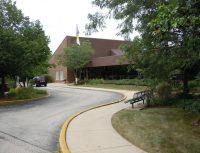 Located in St. Francis de Sales Ministry Center135 S. Buesching Road, Lake Zurich, ILHow It Works:The Pantry is open every Thursday from 5:00 – 7:00 p.m.New clients (Lake County residents only) should bring a photo ID and two forms of ID for proof of residency (e.g., a utility bill, phone bill, driver’s license, etc.) with them on their first visit. We will register you in our system and provide you a temporary ID card.You will receive a pantry card that you will use each time you come to the pantry.What’s Available:Fresh fruit, vegetables, bread, and meatBreakfast cereal, peanut butter, rice, pasta, crackers, Canned fruits, vegetables, soups, condimentsMilk and eggs Special Notes:If more than one family lives at the same address, both families can get their own pantry card and receive food. If you are not available on Thursday nights, arrangements can be made so that you can receive food.Hope     Collective Food Pantry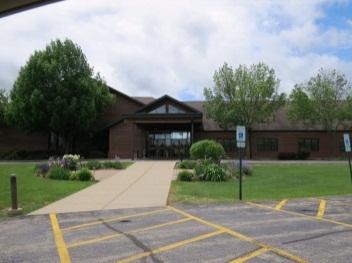 Echo Lake/Miller Road, Lake Zurich How It Works:The food pantry is open every Saturday from 9:00 a.m. – 11:00 p.m. Please bring a photo ID. What’s Available? Non-perishables, produce, meat, and non-food items. Emmaus House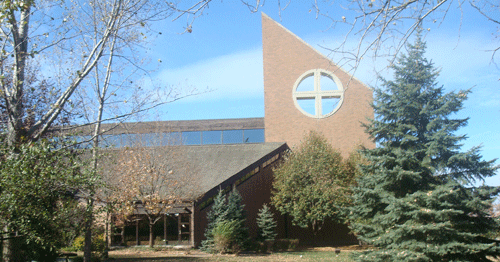 St. Francis de Sales Church Basement135 S. Buesching Rd., St Francis de Sales ChurchHow It Works:The Harvest Room at Emmaus House is open every Sunday from 4:00 p.m.  – 5:00 p.m.